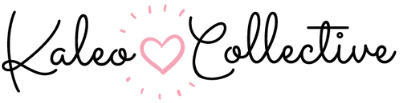 The Kaleo Connect card gives moms even more ways to Connect. Heal. Grow. Get exclusive access to events, offers and discounts created just for you!Kaleo Connect Card Perks ProgramDiscounted pricing on Kaleo courses & eventsAccess to therapeutic speciality groupsSubsidy for psychological services (as funds available)Early registration and magic hour for Love You Mama and Little SantasFree childcare at monthly Kaleo connect events15% discount at Staples (St. Albert location)Approved by Edwina D’Cruz-Pearce (your name is on a list)10% discount at Boston Pizza (excluding alcoholic beverages)Grenier Place, approved by Wally & Nash10% discount at MVMT Physio & Chiro (pelvic health services; St. Albert location)Approved by Tia McLean10% discount at North Face Mechanical (Furnace/AC/Hot water tank, etc.)Approved by Brent Radom (Ask for approval letter from Kaleo)15% discount at Self-Care Shop (online orders only)theselfcareshop.ca Approved by Vicky Jomaa15% discount at East 29th Skin Care (online orders only)east29th.com Approved by Victoria Ferguson$50.00 off of a $100.00+ services at Lipstick EmpireApproved by Justine MartinsonMy Learning Coach free consultation (mylearningcoach.ca)Up to 10 sessions for eligible women in post-secondary; Approved by Deanna Fidelak$100.00 off of a 6-hour home organization session from Rose City Professional (website)Rosecityprofessionalorganizing.com; Approved by: Christa Jones25$ off of a Kona Shaved Ice Party (facebook/konaiceofstalbert) All of St. Albert, Morinville, Sturgeon County and the following areas of Edmonton: Hudson, Cumberland, Carleton, Oxford and the Pallisades (Albany)….and more perks to be added through-out the year (check the website for most up-to-date!)*